第2篇 啟：耶和華我們的主啊，祢的名在全地何其美，(台語)耶和華─阮的主啊，祢的名佇全地到即高大！Iâ-hô-hua guán ê Tsú ah， Lí ê miâ tī tsuân-tuē kàu tsiah kuâinn-tuā！應：祢將祢的榮耀彰顯於天。(台語)祢將祢的榮光排設佇天裡。Lí tsiong Lí ê îng-kng pâi-siat tī thinn--nih。啟：我觀看祢指頭所造的天，並祢所陳設的月亮星宿，便說，(台語)我看祢的天，祢的手所造的，及祢所排列的月及星。Guá khuànn Lí ê thinn， Lí ê tshíu sóo tsō--ê，Kap Lí sóo pâi-lia̍t ê ge̍h kap tshinn。應：人算什麼，祢竟顧念他，世人算什麼，祢竟眷顧他。(台語)世間人是甚麼，祢數念伊？人的子是甚麼，祢眷顧伊？ Sè-kan lâng sī sím-mi̍h，Lí siàu-liām i ? Lâng ê kiánn sī sím-mi̍h，Lí kuàn-kòo- i ?啟：祢叫他比天使微小一點，(台語)祢互他比天使厘仔卡輸，Lí hōo i pí thinn-sài lî-á khah-su，應：並賜他榮耀尊貴為冠冕。(台語)閣賞賜伊榮光尊貴做冕旒。Koh síunn-sù i îng-kng tsun-kuì tsuè bián-lîu。啟：祢派他管理祢手所造的，使萬物，就是一切的牛羊，田野的獸，空中的鳥，海裏的魚，(台語)祢設立伊，管理祢的手所造的，係萬物佇伊的腳下，就是一切的羊及牛，山野的走獸，天中的鳥，海內的魚，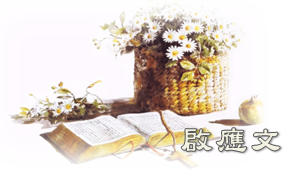 Lí siat-li̍p i，kuán-lí Lí ê tshíu sóo tsō--ê，Hē bān-mi̍h tī i ê kha-ē，Tsīu-sī it-tshè ê îunn kap gû，Suann-iá ê tsáu-sìu，Thinn-tiong ê tsiáu，hái-lāi ê hî，應：凡經行海道的，都服在他的腳下，(台語)及見若經過海裡的路的，攏下佇伊的腳下。Kap kìnn-nā king-kè hái--nih ê lōo ê，lóng hē tī i ê kha-ē。(和) 耶和華我們的主啊，祢的名在全地何其美。                                      (台語) 耶和華─阮的主啊，祢的名佇全地到許高大。Iâ-hô-hua， guán ê Tsú ah，Lí ê miâ tī tsuân-tuē kàu hiah kuâinn-tuā。                                               (詩篇8：1,3-9) 